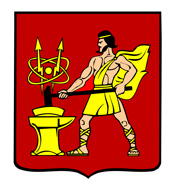 АДМИНИСТРАЦИЯ  ГОРОДСКОГО ОКРУГА ЭЛЕКТРОСТАЛЬМОСКОВСКОЙ   ОБЛАСТИРАСПОРЯЖЕНИЕ  ________________ № ___________О признании утратившим силу муниципального правового актаВ соответствии с Федеральными законами от 06.10.2003 № 131-ФЗ «Об общих принципах организации местного самоуправления в Российской Федерации», от 27.07.2010 № 210-ФЗ «Об организации предоставления государственных и муниципальных услуг», в целях приведения муниципальных правовых актов в соответствие с законодательством Российской Федерации: Признать      утратившим       силу       распоряжение     Администрации       городского округа Электросталь Московской области от 12.01.2012 № 23-р «Об утверждении административного регламента оказания муниципальной услуги по предоставлению в аренду имущества, находящегося в собственности городского округа Электросталь Московской области» (в редакции распоряжений Администрации городского округа Электросталь Московской области от 10.01.2014 № 4-р, от 23.09.2014 № 527-р). Опубликовать    настоящее    распоряжение    в    газете    «Официальный  вестник»   и  разместить  на  официальном  сайте городского округа Электросталь Московской области по адресу: www.electrostal.ru.Источником    финансирования     размещения   настоящего распоряжения в средствах массовой информации принять денежные средства, предусмотренные в бюджете городского округа Электросталь Московской области по подразделу 0113 «Другие общегосударственные вопросы» раздела 0100. Настоящее распоряжение вступает в силу после его официального опубликования. Глава городского округа                                                                                           В.Я. ПекаревРассылка: КИО – 2, Федорову А.В., Волковой И.Ю., Бельской Е.А., Захарчуку П.Г., МФЦ, в прокуратуру, ООО «ЭЛКОД», в регистр муниципальных правовых актов,  в дело.Проект представил:Председатель Комитета имущественных отношений Администрации городского округа Электросталь Московской  области_____________________________                                                                                                                     «_____»______________________  2019 год                                                       Е.Ю. ГоловинаПроект согласовали:Первый заместитель ГлавыАдминистрации городского округа Электросталь Московской области_____________________________                                         		 «_____»______________________  2019 год                                                       А.В. Федоров                Первый заместитель  Главы Администрации городского округа Электросталь Московской  области_____________________________                                                                                                                     «_____»______________________  2019 год                                                       И.Ю. Волкова       Начальник управления делами Администрации городского округа Электросталь Московской области_____________________________«____»_______________________ 2019 год                                                        Е.А. БельскаяНачальник правового управления Администрации городского  округа Электросталь Московской  области ______________________________«_____»_______________________2019 год                                                       Е.А. СветловаИсполнитель:Начальник договорно-правового отделаКомитета имущественных отношений Администрации городского округа Электросталь Московской области______________________________                                      	 	 «_____»_______________________  2019 год                                                     М.В. Сычева8 (496) 571-98-92